가맹점 계약 구비서류 발송 안내본 안내문은 ㈜사이렉스페이와 계약 진행 및 가맹점 심사를 위해 체크하셔야 할 구비서류 리스트 입니다. 하기의 서류를 ( 링크 ) 또는 application@cyrexpay.com | 팩스 02-564-3730으로 사본을 먼저 보내주신 후 계약서와 함께 등기로 발송 바랍니다. 계약 서류 접수처 : 서울시 송파구 법원로 11길, 11 (문정동 문정 현대지식산업센터), B동 906호 (05836)
㈜사이렉스페이 PG마케팅부 접수 담당자사업자 구분㈜사이렉스페이 앞으로 제출하실 구비서류확인 (    )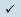 개인 &법인 사업자공통사업자등록증 사본 국문 1부, 영문 1부 (총 2부)개인 &법인 사업자공통대표자 여권 사본 1부 (공동대표 모두 필요)개인 &법인 사업자공통대표자 영문 주민등록 등본 1부 (공동대표 모두 필요)개인 &법인 사업자공통인감증명서 원본 1부 (3개월 이내 발급 분, 법인의 경우 법인인감증명서, 공동대표 모두 필요)개인 &법인 사업자공통법인 등기부등본 1부 (법인의 경우만 해당)개인 &법인 사업자공통영문주주명부 1부 (법인의 경우만 해당)개인 &법인 사업자공통정산 계좌 사본 1부 (법인의 경우 법인명, 개인의 경우 대표자명만 가능)개인 &법인 사업자공통해외결제서비스 이용 계약서 1부주의 사항미비 서류가 있을 경우 계약 진행이 보류 되오니 확인 후 전송 및 발송하여 주시기 바랍니다.개인정보 보호와 관련하여 제출서류 중 주민등록번호 뒤 7자리는 삭제하시고 발송해 주시기 바랍니다.위 서류사본을 먼저 안내메일 링크, 메일 또는 팩스 등으로 보내주신 후 계약서와 함께 원본 보내주실 때에는, 우편으로 발송하실 경우 분실 우려가 있으므로 배송 추적이 가능한 등기우편으로 발송해 주시기 바랍니다.제출하시는 인감증명서의 인장은 계약서에 날인하실 인장과 동일한 것으로 보내주셔야 합니다. 